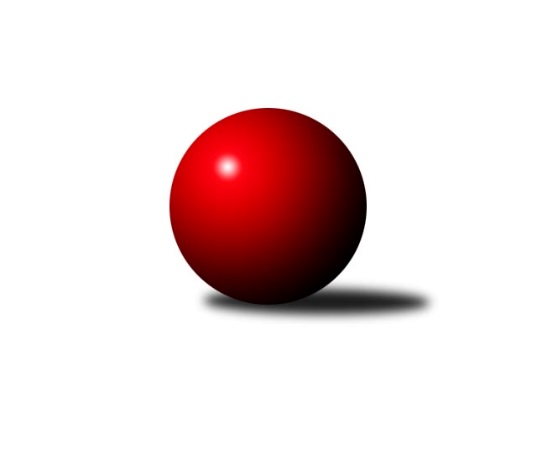 Č.6Ročník 2013/2014	4.6.2024 Meziokresní přebor-Bruntál, Opava 2013/2014Statistika 6. kolaTabulka družstev:		družstvo	záp	výh	rem	proh	skore	sety	průměr	body	plné	dorážka	chyby	1.	TJ Horní Benešov ˝F˝	5	5	0	0	34 : 16 	(27.0 : 13.0)	1570	10	1107	464	35.4	2.	TJ Kovohutě Břidličná ˝C˝	5	4	0	1	34 : 16 	(20.5 : 19.5)	1523	8	1084	439	37	3.	TJ Jiskra Rýmařov ˝C˝	6	3	0	3	36 : 24 	(31.0 : 17.0)	1586	6	1109	478	34	4.	RSKK Raciborz	6	3	0	3	34 : 26 	(28.5 : 19.5)	1518	6	1083	434	35.8	5.	TJ Horní Benešov ˝E˝	5	3	0	2	26 : 24 	(19.0 : 21.0)	1600	6	1127	473	31	6.	KK PEPINO Bruntál ˝B˝	7	3	0	4	32 : 38 	(26.0 : 30.0)	1536	6	1089	447	41.9	7.	TJ Opava ˝D˝	6	2	0	4	28 : 32 	(22.5 : 25.5)	1535	4	1100	435	44.8	8.	KK Minerva Opava ˝C˝	7	2	0	5	24 : 46 	(22.5 : 33.5)	1475	4	1064	411	43.6	9.	TJ Sokol Chvalíkovice ˝B˝	5	1	0	4	12 : 38 	(11.0 : 29.0)	1365	2	994	371	58.8Tabulka doma:		družstvo	záp	výh	rem	proh	skore	sety	průměr	body	maximum	minimum	1.	TJ Kovohutě Břidličná ˝C˝	4	3	0	1	28 : 12 	(16.0 : 16.0)	1553	6	1606	1512	2.	TJ Horní Benešov ˝F˝	3	3	0	0	22 : 8 	(16.0 : 8.0)	1631	6	1678	1562	3.	RSKK Raciborz	4	3	0	1	26 : 14 	(20.5 : 11.5)	1531	6	1598	1471	4.	TJ Jiskra Rýmařov ˝C˝	2	2	0	0	16 : 4 	(13.0 : 3.0)	1671	4	1673	1668	5.	TJ Horní Benešov ˝E˝	2	2	0	0	16 : 4 	(10.0 : 6.0)	1633	4	1682	1583	6.	KK PEPINO Bruntál ˝B˝	2	2	0	0	16 : 4 	(10.0 : 6.0)	1447	4	1460	1434	7.	TJ Opava ˝D˝	4	2	0	2	22 : 18 	(16.5 : 15.5)	1557	4	1610	1498	8.	TJ Sokol Chvalíkovice ˝B˝	2	1	0	1	8 : 12 	(5.0 : 11.0)	1403	2	1483	1322	9.	KK Minerva Opava ˝C˝	3	1	0	2	10 : 20 	(9.0 : 15.0)	1584	2	1627	1550Tabulka venku:		družstvo	záp	výh	rem	proh	skore	sety	průměr	body	maximum	minimum	1.	TJ Horní Benešov ˝F˝	2	2	0	0	12 : 8 	(11.0 : 5.0)	1540	4	1552	1528	2.	TJ Kovohutě Břidličná ˝C˝	1	1	0	0	6 : 4 	(4.5 : 3.5)	1493	2	1493	1493	3.	TJ Jiskra Rýmařov ˝C˝	4	1	0	3	20 : 20 	(18.0 : 14.0)	1565	2	1671	1474	4.	TJ Horní Benešov ˝E˝	3	1	0	2	10 : 20 	(9.0 : 15.0)	1589	2	1631	1556	5.	KK Minerva Opava ˝C˝	4	1	0	3	14 : 26 	(13.5 : 18.5)	1448	2	1533	1395	6.	KK PEPINO Bruntál ˝B˝	5	1	0	4	16 : 34 	(16.0 : 24.0)	1558	2	1668	1429	7.	RSKK Raciborz	2	0	0	2	8 : 12 	(8.0 : 8.0)	1511	0	1571	1451	8.	TJ Opava ˝D˝	2	0	0	2	6 : 14 	(6.0 : 10.0)	1524	0	1561	1486	9.	TJ Sokol Chvalíkovice ˝B˝	3	0	0	3	4 : 26 	(6.0 : 18.0)	1346	0	1507	1275Tabulka podzimní části:		družstvo	záp	výh	rem	proh	skore	sety	průměr	body	doma	venku	1.	TJ Horní Benešov ˝F˝	5	5	0	0	34 : 16 	(27.0 : 13.0)	1570	10 	3 	0 	0 	2 	0 	0	2.	TJ Kovohutě Břidličná ˝C˝	5	4	0	1	34 : 16 	(20.5 : 19.5)	1523	8 	3 	0 	1 	1 	0 	0	3.	TJ Jiskra Rýmařov ˝C˝	6	3	0	3	36 : 24 	(31.0 : 17.0)	1586	6 	2 	0 	0 	1 	0 	3	4.	TJ Horní Benešov ˝E˝	5	3	0	2	26 : 24 	(19.0 : 21.0)	1600	6 	2 	0 	0 	1 	0 	2	5.	KK PEPINO Bruntál ˝B˝	6	3	0	3	30 : 30 	(23.0 : 25.0)	1562	6 	2 	0 	0 	1 	0 	3	6.	RSKK Raciborz	5	2	0	3	26 : 24 	(23.5 : 16.5)	1524	4 	2 	0 	1 	0 	0 	2	7.	KK Minerva Opava ˝C˝	6	2	0	4	24 : 36 	(21.0 : 27.0)	1496	4 	1 	0 	2 	1 	0 	2	8.	TJ Opava ˝D˝	5	1	0	4	18 : 32 	(16.0 : 24.0)	1537	2 	1 	0 	2 	0 	0 	2	9.	TJ Sokol Chvalíkovice ˝B˝	5	1	0	4	12 : 38 	(11.0 : 29.0)	1365	2 	1 	0 	1 	0 	0 	3Tabulka jarní části:		družstvo	záp	výh	rem	proh	skore	sety	průměr	body	doma	venku	1.	TJ Opava ˝D˝	1	1	0	0	10 : 0 	(6.5 : 1.5)	1532	2 	1 	0 	0 	0 	0 	0 	2.	RSKK Raciborz	1	1	0	0	8 : 2 	(5.0 : 3.0)	1471	2 	1 	0 	0 	0 	0 	0 	3.	TJ Horní Benešov ˝F˝	0	0	0	0	0 : 0 	(0.0 : 0.0)	0	0 	0 	0 	0 	0 	0 	0 	4.	TJ Kovohutě Břidličná ˝C˝	0	0	0	0	0 : 0 	(0.0 : 0.0)	0	0 	0 	0 	0 	0 	0 	0 	5.	TJ Jiskra Rýmařov ˝C˝	0	0	0	0	0 : 0 	(0.0 : 0.0)	0	0 	0 	0 	0 	0 	0 	0 	6.	TJ Sokol Chvalíkovice ˝B˝	0	0	0	0	0 : 0 	(0.0 : 0.0)	0	0 	0 	0 	0 	0 	0 	0 	7.	TJ Horní Benešov ˝E˝	0	0	0	0	0 : 0 	(0.0 : 0.0)	0	0 	0 	0 	0 	0 	0 	0 	8.	KK PEPINO Bruntál ˝B˝	1	0	0	1	2 : 8 	(3.0 : 5.0)	1429	0 	0 	0 	0 	0 	0 	1 	9.	KK Minerva Opava ˝C˝	1	0	0	1	0 : 10 	(1.5 : 6.5)	1395	0 	0 	0 	0 	0 	0 	1 Zisk bodů pro družstvo:		jméno hráče	družstvo	body	zápasy	v %	dílčí body	sety	v %	1.	Mariusz Gierczak 	RSKK Raciborz 	12	/	6	(100%)		/		(%)	2.	Pavel Přikryl 	TJ Jiskra Rýmařov ˝C˝ 	12	/	6	(100%)		/		(%)	3.	Jan Strnadel 	KK Minerva Opava ˝C˝ 	10	/	5	(100%)		/		(%)	4.	Ota Pidima 	TJ Kovohutě Břidličná ˝C˝ 	10	/	5	(100%)		/		(%)	5.	Miroslav Langer 	TJ Jiskra Rýmařov ˝C˝ 	10	/	6	(83%)		/		(%)	6.	Jaroslav Zelinka 	TJ Kovohutě Břidličná ˝C˝ 	8	/	4	(100%)		/		(%)	7.	Martin Kaduk 	KK PEPINO Bruntál ˝B˝ 	8	/	7	(57%)		/		(%)	8.	Josef Novotný 	KK PEPINO Bruntál ˝B˝ 	8	/	7	(57%)		/		(%)	9.	Anna Dosedělová 	TJ Kovohutě Břidličná ˝C˝ 	6	/	3	(100%)		/		(%)	10.	Zdeněk Žanda 	TJ Horní Benešov ˝F˝ 	6	/	4	(75%)		/		(%)	11.	Roman Swaczyna 	TJ Horní Benešov ˝E˝ 	6	/	4	(75%)		/		(%)	12.	Miloslav Petrů 	TJ Horní Benešov ˝E˝ 	6	/	4	(75%)		/		(%)	13.	Miroslav Petřek st.	TJ Horní Benešov ˝F˝ 	6	/	5	(60%)		/		(%)	14.	Pavla Hendrychová 	TJ Horní Benešov ˝F˝ 	6	/	5	(60%)		/		(%)	15.	Petr Dankovič ml. 	TJ Horní Benešov ˝F˝ 	6	/	5	(60%)		/		(%)	16.	Pavel Švan 	TJ Jiskra Rýmařov ˝C˝ 	6	/	6	(50%)		/		(%)	17.	Josef Klapetek 	TJ Opava ˝D˝ 	4	/	2	(100%)		/		(%)	18.	Dominik Chovanec 	KK Minerva Opava ˝C˝ 	4	/	3	(67%)		/		(%)	19.	Milan Franer 	TJ Opava ˝D˝ 	4	/	3	(67%)		/		(%)	20.	Dalibor Krejčiřík 	TJ Sokol Chvalíkovice ˝B˝ 	4	/	3	(67%)		/		(%)	21.	Dariusz Jaszewski 	RSKK Raciborz 	4	/	4	(50%)		/		(%)	22.	Jana Martiníková 	TJ Horní Benešov ˝E˝ 	4	/	5	(40%)		/		(%)	23.	Vilibald Marker 	TJ Opava ˝D˝ 	4	/	5	(40%)		/		(%)	24.	Petr Kozák 	TJ Horní Benešov ˝E˝ 	4	/	5	(40%)		/		(%)	25.	Oldřich Tomečka 	KK Minerva Opava ˝C˝ 	4	/	6	(33%)		/		(%)	26.	Jan Mlčák 	KK PEPINO Bruntál ˝B˝ 	4	/	7	(29%)		/		(%)	27.	Pavel Jašek 	TJ Opava ˝D˝ 	2	/	1	(100%)		/		(%)	28.	Ladislav Podhorský 	KK PEPINO Bruntál ˝B˝ 	2	/	1	(100%)		/		(%)	29.	Cezary Koczorski 	RSKK Raciborz 	2	/	1	(100%)		/		(%)	30.	Martin Chalupa 	KK Minerva Opava ˝C˝ 	2	/	1	(100%)		/		(%)	31.	Tomáš Volman 	TJ Opava ˝D˝ 	2	/	1	(100%)		/		(%)	32.	Kateřina Staňková 	TJ Opava ˝D˝ 	2	/	1	(100%)		/		(%)	33.	Sabina Trulejová 	TJ Sokol Chvalíkovice ˝B˝ 	2	/	1	(100%)		/		(%)	34.	Josef Příhoda 	KK PEPINO Bruntál ˝B˝ 	2	/	1	(100%)		/		(%)	35.	Krzysztof Wróblewski 	RSKK Raciborz 	2	/	2	(50%)		/		(%)	36.	Karel Michalka 	TJ Opava ˝D˝ 	2	/	2	(50%)		/		(%)	37.	Leoš Řepka ml. 	TJ Kovohutě Břidličná ˝C˝ 	2	/	2	(50%)		/		(%)	38.	Vladimír Klein 	TJ Opava ˝D˝ 	2	/	2	(50%)		/		(%)	39.	Artur Tokarski 	RSKK Raciborz 	2	/	3	(33%)		/		(%)	40.	Lubomír Khýr 	TJ Kovohutě Břidličná ˝C˝ 	2	/	3	(33%)		/		(%)	41.	Ryszard Grygiel 	RSKK Raciborz 	2	/	3	(33%)		/		(%)	42.	Antonín Hendrych 	TJ Sokol Chvalíkovice ˝B˝ 	2	/	3	(33%)		/		(%)	43.	Otto Mückstein 	TJ Sokol Chvalíkovice ˝B˝ 	2	/	5	(20%)		/		(%)	44.	Marek Prusicki 	RSKK Raciborz 	2	/	5	(20%)		/		(%)	45.	Vladislav Kobelár 	TJ Opava ˝D˝ 	2	/	5	(20%)		/		(%)	46.	Přemysl Janalík 	KK PEPINO Bruntál ˝B˝ 	2	/	5	(20%)		/		(%)	47.	Stanislav Lichnovský 	TJ Jiskra Rýmařov ˝C˝ 	2	/	6	(17%)		/		(%)	48.	David Břoušek 	TJ Horní Benešov ˝F˝ 	0	/	1	(0%)		/		(%)	49.	Vlastimil Trulej 	TJ Sokol Chvalíkovice ˝B˝ 	0	/	1	(0%)		/		(%)	50.	Radek Fischer 	KK Minerva Opava ˝C˝ 	0	/	1	(0%)		/		(%)	51.	Markéta Jašková 	TJ Opava ˝D˝ 	0	/	1	(0%)		/		(%)	52.	Filip Jahn 	TJ Opava ˝D˝ 	0	/	1	(0%)		/		(%)	53.	David Schiedek 	TJ Horní Benešov ˝E˝ 	0	/	2	(0%)		/		(%)	54.	Dominik Havlíček 	TJ Sokol Chvalíkovice ˝B˝ 	0	/	2	(0%)		/		(%)	55.	Stanislav Troják 	KK Minerva Opava ˝C˝ 	0	/	3	(0%)		/		(%)	56.	Josef Kočař 	TJ Kovohutě Břidličná ˝C˝ 	0	/	3	(0%)		/		(%)	57.	Lenka Hrnčířová 	KK Minerva Opava ˝C˝ 	0	/	4	(0%)		/		(%)	58.	Lubomír Bičík 	KK Minerva Opava ˝C˝ 	0	/	5	(0%)		/		(%)	59.	Nikolas Trupl 	TJ Sokol Chvalíkovice ˝B˝ 	0	/	5	(0%)		/		(%)Průměry na kuželnách:		kuželna	průměr	plné	dorážka	chyby	výkon na hráče	1.	KK Jiskra Rýmařov, 1-4	1614	1131	483	28.8	(403.6)	2.	Minerva Opava, 1-2	1602	1124	478	34.7	(400.7)	3.	 Horní Benešov, 1-4	1584	1121	463	42.5	(396.2)	4.	TJ Opava, 1-4	1574	1113	461	39.7	(393.7)	5.	TJ Kovohutě Břidličná, 1-2	1532	1087	445	37.1	(383.2)	6.	RSKK Raciborz, 1-4	1525	1081	444	38.0	(381.4)	7.	TJ Sokol Chvalíkovice, 1-2	1423	1028	395	47.8	(355.9)	8.	KK Pepino Bruntál, 1-2	1405	1015	390	48.3	(351.3)Nejlepší výkony na kuželnách:KK Jiskra Rýmařov, 1-4TJ Jiskra Rýmařov ˝C˝	1673	5. kolo	Pavel Přikryl 	TJ Jiskra Rýmařov ˝C˝	446	5. koloTJ Jiskra Rýmařov ˝C˝	1668	2. kolo	Pavel Švan 	TJ Jiskra Rýmařov ˝C˝	442	2. koloKK PEPINO Bruntál ˝B˝	1560	5. kolo	Miroslav Langer 	TJ Jiskra Rýmařov ˝C˝	435	5. koloTJ Horní Benešov ˝E˝	1556	2. kolo	Miroslav Langer 	TJ Jiskra Rýmařov ˝C˝	435	2. kolo		. kolo	Jan Mlčák 	KK PEPINO Bruntál ˝B˝	421	5. kolo		. kolo	Petr Kozák 	TJ Horní Benešov ˝E˝	418	2. kolo		. kolo	Pavel Švan 	TJ Jiskra Rýmařov ˝C˝	415	5. kolo		. kolo	Pavel Přikryl 	TJ Jiskra Rýmařov ˝C˝	404	2. kolo		. kolo	Přemysl Janalík 	KK PEPINO Bruntál ˝B˝	395	5. kolo		. kolo	Miloslav Petrů 	TJ Horní Benešov ˝E˝	392	2. koloMinerva Opava, 1-2TJ Jiskra Rýmařov ˝C˝	1671	6. kolo	Pavel Přikryl 	TJ Jiskra Rýmařov ˝C˝	460	6. koloTJ Horní Benešov ˝E˝	1631	4. kolo	Miroslav Langer 	TJ Jiskra Rýmařov ˝C˝	434	6. koloKK Minerva Opava ˝C˝	1627	4. kolo	Jan Strnadel 	KK Minerva Opava ˝C˝	430	4. koloKK Minerva Opava ˝C˝	1576	2. kolo	Jan Strnadel 	KK Minerva Opava ˝C˝	418	2. koloTJ Opava ˝D˝	1561	2. kolo	Petr Kozák 	TJ Horní Benešov ˝E˝	416	4. koloKK Minerva Opava ˝C˝	1550	6. kolo	Miloslav Petrů 	TJ Horní Benešov ˝E˝	413	4. kolo		. kolo	Oldřich Tomečka 	KK Minerva Opava ˝C˝	412	6. kolo		. kolo	Dominik Chovanec 	KK Minerva Opava ˝C˝	406	2. kolo		. kolo	Oldřich Tomečka 	KK Minerva Opava ˝C˝	403	4. kolo		. kolo	Roman Swaczyna 	TJ Horní Benešov ˝E˝	402	4. kolo Horní Benešov, 1-4TJ Horní Benešov ˝E˝	1682	3. kolo	Miloslav Petrů 	TJ Horní Benešov ˝E˝	458	3. koloTJ Horní Benešov ˝F˝	1678	6. kolo	Petr Dankovič ml. 	TJ Horní Benešov ˝F˝	454	4. koloKK PEPINO Bruntál ˝B˝	1668	3. kolo	Petr Kozák 	TJ Horní Benešov ˝E˝	453	1. koloTJ Horní Benešov ˝F˝	1652	4. kolo	Josef Novotný 	KK PEPINO Bruntál ˝B˝	447	3. koloTJ Jiskra Rýmařov ˝C˝	1636	4. kolo	Jan Mlčák 	KK PEPINO Bruntál ˝B˝	439	3. koloTJ Horní Benešov ˝E˝	1583	1. kolo	Dalibor Krejčiřík 	TJ Sokol Chvalíkovice ˝B˝	434	2. koloTJ Horní Benešov ˝F˝	1562	2. kolo	Pavla Hendrychová 	TJ Horní Benešov ˝F˝	430	6. koloKK PEPINO Bruntál ˝B˝	1553	6. kolo	Miroslav Langer 	TJ Jiskra Rýmařov ˝C˝	430	4. koloTJ Sokol Chvalíkovice ˝B˝	1507	2. kolo	Zdeněk Žanda 	TJ Horní Benešov ˝F˝	429	6. koloTJ Sokol Chvalíkovice ˝B˝	1326	1. kolo	Petr Kozák 	TJ Horní Benešov ˝E˝	425	3. koloTJ Opava, 1-4KK PEPINO Bruntál ˝B˝	1631	1. kolo	Kateřina Staňková 	TJ Opava ˝D˝	466	1. koloTJ Opava ˝D˝	1610	1. kolo	Mariusz Gierczak 	RSKK Raciborz	436	6. koloTJ Opava ˝D˝	1587	6. kolo	Martin Kaduk 	KK PEPINO Bruntál ˝B˝	423	1. koloRSKK Raciborz	1571	6. kolo	Vladislav Kobelár 	TJ Opava ˝D˝	420	6. koloTJ Horní Benešov ˝F˝	1552	5. kolo	Jan Mlčák 	KK PEPINO Bruntál ˝B˝	411	1. koloTJ Opava ˝D˝	1498	5. kolo	Milan Franer 	TJ Opava ˝D˝	409	5. kolo		. kolo	Josef Novotný 	KK PEPINO Bruntál ˝B˝	406	1. kolo		. kolo	Dariusz Jaszewski 	RSKK Raciborz	404	6. kolo		. kolo	Petr Dankovič ml. 	TJ Horní Benešov ˝F˝	403	5. kolo		. kolo	Pavla Hendrychová 	TJ Horní Benešov ˝F˝	400	5. koloTJ Kovohutě Břidličná, 1-2TJ Kovohutě Břidličná ˝C˝	1606	6. kolo	Ota Pidima 	TJ Kovohutě Břidličná ˝C˝	428	4. koloTJ Horní Benešov ˝E˝	1581	6. kolo	Jaroslav Zelinka 	TJ Kovohutě Břidličná ˝C˝	424	4. koloTJ Kovohutě Břidličná ˝C˝	1569	4. kolo	Ota Pidima 	TJ Kovohutě Břidličná ˝C˝	422	6. koloTJ Horní Benešov ˝F˝	1528	3. kolo	Jaroslav Zelinka 	TJ Kovohutě Břidličná ˝C˝	420	6. koloTJ Kovohutě Břidličná ˝C˝	1524	1. kolo	Ota Pidima 	TJ Kovohutě Břidličná ˝C˝	408	1. koloTJ Kovohutě Břidličná ˝C˝	1512	3. kolo	Roman Swaczyna 	TJ Horní Benešov ˝E˝	406	6. koloTJ Opava ˝D˝	1486	4. kolo	Vladislav Kobelár 	TJ Opava ˝D˝	402	4. koloKK Minerva Opava ˝C˝	1456	1. kolo	Petr Kozák 	TJ Horní Benešov ˝E˝	400	6. kolo		. kolo	Miloslav Petrů 	TJ Horní Benešov ˝E˝	396	6. kolo		. kolo	Ota Pidima 	TJ Kovohutě Břidličná ˝C˝	395	3. koloRSKK Raciborz, 1-4RSKK Raciborz	1598	3. kolo	Mariusz Gierczak 	RSKK Raciborz	431	3. koloRSKK Raciborz	1556	1. kolo	Pavel Přikryl 	TJ Jiskra Rýmařov ˝C˝	428	1. koloKK Minerva Opava ˝C˝	1533	3. kolo	Jan Strnadel 	KK Minerva Opava ˝C˝	415	3. koloRSKK Raciborz	1499	5. kolo	Mariusz Gierczak 	RSKK Raciborz	412	5. koloTJ Kovohutě Břidličná ˝C˝	1493	5. kolo	Jaroslav Zelinka 	TJ Kovohutě Břidličná ˝C˝	410	5. koloTJ Jiskra Rýmařov ˝C˝	1474	1. kolo	Krzysztof Wróblewski 	RSKK Raciborz	409	3. kolo		. kolo	Mariusz Gierczak 	RSKK Raciborz	405	1. kolo		. kolo	Ryszard Grygiel 	RSKK Raciborz	399	3. kolo		. kolo	Ryszard Grygiel 	RSKK Raciborz	396	1. kolo		. kolo	Cezary Koczorski 	RSKK Raciborz	395	1. koloTJ Sokol Chvalíkovice, 1-2TJ Sokol Chvalíkovice ˝B˝	1483	3. kolo	Dalibor Krejčiřík 	TJ Sokol Chvalíkovice ˝B˝	395	3. koloTJ Jiskra Rýmařov ˝C˝	1480	3. kolo	Pavel Přikryl 	TJ Jiskra Rýmařov ˝C˝	392	3. koloKK Minerva Opava ˝C˝	1409	5. kolo	Antonín Hendrych 	TJ Sokol Chvalíkovice ˝B˝	384	3. koloTJ Sokol Chvalíkovice ˝B˝	1322	5. kolo	Martin Chalupa 	KK Minerva Opava ˝C˝	380	5. kolo		. kolo	Pavel Švan 	TJ Jiskra Rýmařov ˝C˝	376	3. kolo		. kolo	Otto Mückstein 	TJ Sokol Chvalíkovice ˝B˝	366	3. kolo		. kolo	Sabina Trulejová 	TJ Sokol Chvalíkovice ˝B˝	365	5. kolo		. kolo	Stanislav Lichnovský 	TJ Jiskra Rýmařov ˝C˝	356	3. kolo		. kolo	Miroslav Langer 	TJ Jiskra Rýmařov ˝C˝	356	3. kolo		. kolo	Oldřich Tomečka 	KK Minerva Opava ˝C˝	352	5. koloKK Pepino Bruntál, 1-2KK PEPINO Bruntál ˝B˝	1460	2. kolo	Artur Tokarski 	RSKK Raciborz	407	2. koloRSKK Raciborz	1451	2. kolo	Josef Novotný 	KK PEPINO Bruntál ˝B˝	403	4. koloKK PEPINO Bruntál ˝B˝	1434	4. kolo	Mariusz Gierczak 	RSKK Raciborz	391	2. koloTJ Sokol Chvalíkovice ˝B˝	1275	4. kolo	Jan Mlčák 	KK PEPINO Bruntál ˝B˝	384	4. kolo		. kolo	Josef Novotný 	KK PEPINO Bruntál ˝B˝	380	2. kolo		. kolo	Antonín Hendrych 	TJ Sokol Chvalíkovice ˝B˝	376	4. kolo		. kolo	Jan Mlčák 	KK PEPINO Bruntál ˝B˝	374	2. kolo		. kolo	Martin Kaduk 	KK PEPINO Bruntál ˝B˝	363	2. kolo		. kolo	Ladislav Podhorský 	KK PEPINO Bruntál ˝B˝	343	2. kolo		. kolo	Martin Kaduk 	KK PEPINO Bruntál ˝B˝	332	4. koloČetnost výsledků:	8.0 : 2.0	10x	6.0 : 4.0	6x	4.0 : 6.0	4x	2.0 : 8.0	2x	10.0 : 0.0	1x	0.0 : 10.0	1x